POST ANTELOPES BASEBALL 2021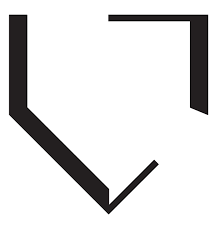 Head Coach: Michael Maldonado		AD: Michael PittmanAssistant Coach: Jeremy matus	Superintendent: Heath Dickson							HS Principal: Shelli Crow							Athletic trainer: Mendy Wyatt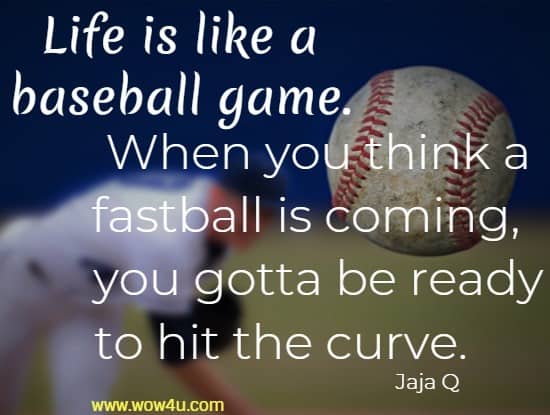 *District Games		**Scrimmage		Senior NightDayDATEOPPONENTSITEVARSITYJVThurs-Sat2/25-2/27Post TournamentPostTBATues3/2CoahomaAway5:007:30Thurs-Sat3/4-3/6Hawley/anson  TournamentTBATues3/9*new dealAway5:007:00Sat3/13*OltonHome11:001:30tues3/15Idalouaway12:002:30Sat3/20*FloydadaAway11:001:30tues3/23*rallshome5:007:30Sat3/27*LockneyAway11:001:30Tues3/30*hale centerAway5:007:30Sat4/3*rallsAway11:001:30tues4/6*oltonAway5:007:30Sat4/10OpenTues4/13*FloydadaHome5:007:30Sat4/17*LockneyHome11:001:30Tues4/20CrosbytonAway5:00Sat4/24*springlake earthHome11:00Tues4/27*hale centerHome5:007:30Fri4/30*New dealhome5:007:30